1.13	to consider identification of frequency bands for the future development of International Mobile Telecommunications (IMT), including possible additional allocations to the mobile service on a primary basis, in accordance with Resolution 238 (WRC-15);Part 7 – Frequency band 50.4-52.6 GHzIntroductionThis document presents the European Common Proposal for the frequency bands 50.4-52.6 GHz under WRC-19 agenda item 1.13.ProposalsARTICLE 5Frequency allocationsSection IV – Table of Frequency Allocations
(See No. 2.1)

NOC	EUR/16A13A7/1#4994347.5-51.4 GHzReasons:	The frequency band 50.4-52.6 GHz is surrounded by two important passive remote sensing bands (i.e. 50.2-50.4 GHz and 52.6-54.25 GHz) covered by RR No. 5.340, which would require relevant protection, namely limits to the unwanted emission levels on IMT-2020 systems.
Complying with the required levels of protection of EESS (passive) in both, the 50.2-50.4 GHz and 52.6-54.25 GHz frequency bands, would constrain its usability for IMT-2020 to a narrow portion of the 50.4-52.6 GHz frequency range, making the band not suitable for IMT-2020.NOC	EUR/16A13A7/2#4994551.4-55.78 GHzReasons:	The frequency band 50.4-52.6 GHz is surrounded by two important passive remote sensing bands (i.e. 50.2-50.4 GHz and 52.6-54.25 GHz) covered by RR No. 5.340, which would require relevant protection, namely limits to the unwanted emission levels on IMT-2020 systems.
Complying with the required levels of protection of EESS (passive) in both, the 50.2-50.4 GHz and 52.6-54.25 GHz frequency bands, would constrain its usability for IMT-2020 to a narrow portion of the 50.4-52.6 GHz frequency range, making the band not suitable for IMT-2020._________________World Radiocommunication Conference (WRC-19)
Sharm el-Sheikh, Egypt, 28 October – 22 November 2019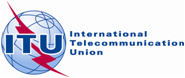 PLENARY MEETINGAddendum 7 to
Document 16(Add.13)-E4 October 2019Original: EnglishEuropean Common ProposalsEuropean Common ProposalsProposals for the work of the conferenceProposals for the work of the conferenceAgenda item 1.13Agenda item 1.13Allocation to servicesAllocation to servicesAllocation to servicesRegion 1Region 2Region 350.4-51.4	FIXED				FIXED-SATELLITE (Earth-to-space)  5.338A				MOBILE				Mobile-satellite (Earth-to-space)50.4-51.4	FIXED				FIXED-SATELLITE (Earth-to-space)  5.338A				MOBILE				Mobile-satellite (Earth-to-space)50.4-51.4	FIXED				FIXED-SATELLITE (Earth-to-space)  5.338A				MOBILE				Mobile-satellite (Earth-to-space)Allocation to servicesAllocation to servicesAllocation to servicesRegion 1Region 2Region 351.4-52.6	FIXED  5.338A				MOBILE				5.547  5.55651.4-52.6	FIXED  5.338A				MOBILE				5.547  5.55651.4-52.6	FIXED  5.338A				MOBILE				5.547  5.556